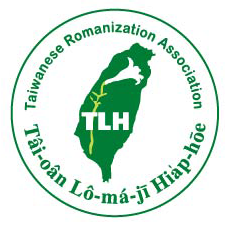 台語認證加強班簡章〈2016春季〉主辦單位：台灣羅馬字協會合辦單位:國立成功大學台灣語文測驗中心上課時間：2016年3月25日-5月6日，每周五晚上6:30-9:30(共7次21小時)。上課地點：台灣羅馬字協會仁武分會地址：高雄市仁武區八德西路1658-5號課程特色：本課程有專業領域師資(具有多年台語認證實務經驗)及生動活潑的教學方式，提供您最新的台語認證考試資訊，充實母語讀寫能力，讓您專心準備認證，輕鬆達到理想成績。課程內容：閱讀測驗、書寫測驗、聽力測驗及口語測驗技巧說明和練習、得分訣竅說明和練習、模擬測驗…等。師資：台羅會講師群招生對象：曾修過台語入門研習課程36小時(含)以上之中、小學教師、台語支援教師、對台語有興趣的社會大眾及學生。研習證書：出席率達80%者，研習結束後可獲得台羅會研習證書。報名日期：即日起至2016年3月20日止，滿10人開班。報名方式：請將報名表Fax 06-2755190或email: tlhemail@gmail.com回傳到台羅會。本報名簡章可於台羅會網站下載http://www.TLH.org.tw。若有何疑問，請聯繫台羅會Tel:06-2096384Cell: 0921-957-708。報名費用：每人新台幣3500元(不含講義費)。主辦單位無欠年費的會員可享8折。優惠方案：二擇一：1)台羅會員無欠年費的會員可享8折，即2800元。2)三人同行報名享優待，每人3100元。要三人同時劃撥。退費辦法：開課一週前取消報名，可退九成學費；開課一天前可退五成學費；開課日起恕不退費。本課程若因成班人數不足取消開班，可全額退費。繳費方式：劃撥帳號42115827戶名：台灣羅馬字協會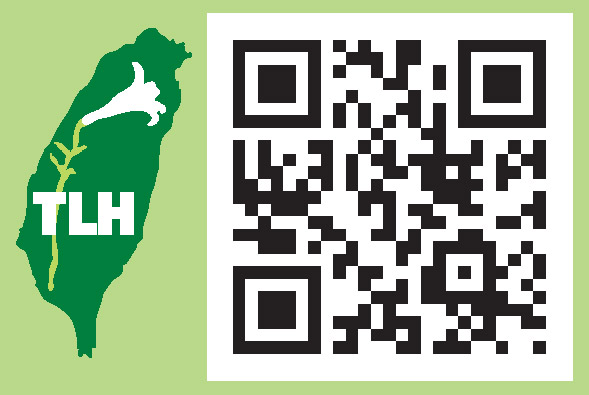 台語認證加強班課表☆若有變動，以上課當天公布為準。台語認證加強班〈2016春季〉報名表請將報名表傳真06-2755190或email: tlhemail@gmail.com回傳到台羅會。項次日期時間科目名稱時數授課教師13/25(五)6:30~9:30台羅拼音技巧3小時蘇晏德24/1(五)6:30~9:30看圖講古技巧及短文朗讀練習3小時林麗玉34/8(五)6:30~9:30台語認證考試讀寫能力加強3小時陳金花44/15(五)6:30~9:30閱讀測驗技巧介紹及練習3小時蔣日盈54/22(五)6:30~9:30台語詞彙用字介紹3小時余玉娥64/29(五)6:30~9:30聽力測驗技巧介紹及練習1.5小時郭文卿64/29(五)6:30~9:30語詞聽寫技巧介紹及練習1.5小時郭文卿75/6(五)6:30~9:30測驗技巧介紹及練習1.5小時林美雪75/6(五)6:30~9:30認證考試模擬演練1.5小時林美雪姓名:性別:服務單位:身分證號:生日:公元_____年___月___日生日:公元_____年___月___日Tel:Email:Email:郵寄地址:郵寄地址:郵寄地址:茲確認已閱讀並同意簡章內容簽名:是否已劃撥繳費?  □是日期__________□否是否已劃撥繳費?  □是日期__________□否以下由工作人員註記以下由工作人員註記以下由工作人員註記承辦人:                日期:____________承辦人:                日期:____________